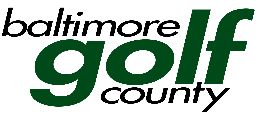 Golf Course Mechanic Baltimore County Revenue Authority/Baltimore County Golf Location: Fox Hollow Golf CourseType: Full TimeHourly Rate: $25.00 - $27.00 hourlyFox Hollow Golf Course, located in Timonium, MD is currently seeking a full-time Golf Course Mechanic. Fox Hollow Golf Course is a fun and inviting experience. Its forgiving fairways and overall yardage it's perfect for beginners and golfers who have only been playing for a short time.  However, the more experienced golfer can find the course to be a fun test of golf with many good scoring holes. The back nine is newly designed and offers a lot of character as it wraps around the driving range and makes its way through the trees ending up back at the clubhouse. The course hosts many leagues during the week and has served the golfing public for well over 40 years.  The Mechanic will be responsible for a comprehensive preventive maintenance program for all of the golf course maintenance equipment.  The program includes repair of equipment, record keeping of repairs and scheduled maintenance, parts ordering and inventories and training staff in the proper care and cleaning of equipment.Essential Functions / Responsibilities:Repairs and maintains the golf course equipment fleet which includes gas, diesel and electric powered equipment and keeping the equipment in proper working condition with regard to safety and function.
Instructs golf course maintenance workers regarding preventive maintenance responsibilities, proper handling, operation and cleaning of the equipment.
Properly prioritizes equipment repair and maintenance work.
Manages appropriate inventory of parts and supplies, fuel, oil, lubricant and shop necessities.
Responsible for administration and development of equipment repair budget.Maintains a clean, orderly and safe work area.  Follows environmentally sound procedures for waste disposal within established guidelines of OSHA, MOSH and MDE.
Regulates the use of equipment by staff in the absence of Superintendent and Assistant Superintendent.  
Evaluates equipment operator ability and coordinates improvements with Superintendent or Assistant Superintendent.Minimum Job Requirements:Education:	High School Diploma or equivalent                   Experience:	Minimum 2 years of experience in the field or in a related area.                           Specific Skills/Abilities: Skilled in the use of a variety of equipment repair tools, skills to make various types of mechanical repairs, climbing, kneeling, bending, stooping, balancing, reaching, and heavy lifting This position offers a comprehensive benefits package which includes heavily subsidized medical, dental and vision insurance, life insurance, generous time off benefits, mandatory participation in the Baltimore County Government pension plan, free golf benefits, discounts and merchandise, food and beverage.You must be able to pass a pre-employment physical.To apply, please click on the link https://bit.ly/3TBOk7j or visit www.baltimoregolfing.com > about> employment and click on the Career Center.